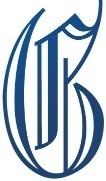 T.C.İSTANBUL GELİŞİM ÜNİVERİSTESİİktisadi, İdari ve Sosyal Bilimler Fakültesi Dekanlığı’naEkte sunmuş olduğum transkriptime istinaden AKTS ve not ortalamam yeterli olduğu için aşağıdaki tabloda detaylı bilgileri bulunan dersi / dersleri üstten almak istiyorum.Gereğini bilgilerinize arz ederim. Öğrencinin;1.Üstten Alınmak İstenen Dersin;2.Üstten Alınmak İstenen Dersin;EK: Transcript (ıslak imza)								İmza:Ad Soyad:Tarih:İmza:				             Bölüm Başkanı Ad Soyad:					Tarih:Öğrenci No:Adı Soyadı:T.C. Kimlik No:Bölüm:Not Ortalaması:Dersin Alınacağı Yıl ve Yarıyıl:KoduDersin AdıKrediAKTSKoduDersin AdıKrediAKTSBÖLÜM BAŞKANI ONAYI:UYGUN DEĞİL İSE SEBEBİ: